Београд, 07.03.2017. годинеНа основу члана 149. Закона о јавним набавкама („Сл. гласник РС“, бр. 124/2012, 14/2015, 68/2015, у даљем тексту: Закон), наручилац Математички факултет у поступку јавне набавке мале вредности услуге мобилне телефоније ЈН – 02/2017, објављује:ОБАВЕШТЕЊЕ  О  ПОДНЕТОМ  ЗАХТЕВУ  ЗА  ЗАШТИТУ  ПРАВА1.Назив  наручиоца: Математички факултет, Универзитет у Београду
2.Адреса наручиоца: Студентски трг 16, Београд
3.Интернет страница наручиоца: www.matf.bg.ac.rs
4.Врста наручиоца: Просвета
5.Врста поступка јавне набавке: Јавна набавка мале вредности
6. Опис предмета набавке, назив и ознака из општег речника набавки: Предмет јавне набавке је набавка услуге мобилне телефоније. Назив и ознака из општег речника набавки:  Услуге мобилне телефоније  - 64212000 - 5 
7. Фаза поступка јавне набавке у којој је поднет захтев за заштиту права: После доношења одлуке
8. Информација да ли наручилац зауставља даље активности у поступку јавне набавке: У  складу са чланом 150. Закона о јавним набавкама Наручилац обавештава понуђаче да се његове даље активности у овом поступку јавне набавке задржавају до доношења Одлуке о поднетом захтеву за заштиту права Комисија за јавну набавку             УНИВЕРЗИТЕТ У БЕОГРАДУ МАТЕМАТИЧКИ ФАКУЛТЕТ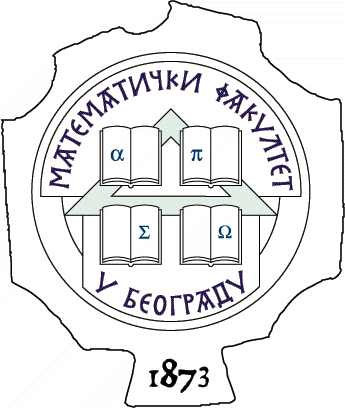  11000 БЕОГРАД, Студентски трг 16, Тел./факс 2630-151, e-mail: matf@matf.bg.ac.rs, http:///www.matf.bg.ac.rs 